REPUBLIQUE FRANCAISE----------------NOUVELLE-CALEDONIE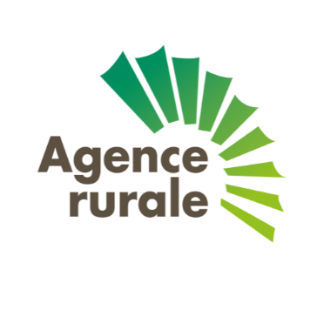 --------------Identification de l’exploitation Nom : ………………………………………………  		Prénom………………………………............Agissant pour : ……………………………… 		N° registre : ………………………….........Adresse : ……………………………….......... 		Commune : …………………………………….BP : ………………………………………………….		Code postale : ………………………………..Tel : …………………………………………………		Mob : ……………………………………………….Mail : ……………………………………… …….Déclaration du cheptel.Je soussigné(e)……………………………………………………………………………....Eleveur de Je sollicite l’attribution de l’aide à l’achat de fourrage pour la consommation de mes animaux. Je suis informé que je peux bénéficier de la mesure « production de fourrage pour l’alimentation de mes animaux » (autoconsommation) dans la limite de mes droits ouverts pour la campagne 2020.Fait à………………… le ………………………SignatureJoindre :Copie carte CANC de l’année en coursA transmettre : -Par voie postale : Agence Rurale BP 27820 98863 Nouméa cedex -Par mail contact@agencerurale.nc Nombre de BovinsNombre d’OvinsNombre de CaprinsNombre de Cerfs…………………………………………